Тема3: Технология изготовления изделий из натуральных волосЦель: Ознакомить учащихся с технологией изготовления изделий из натуральных волос Задачи: - помочь учащимся получить представление о технологии изготовления изделий из натуральных волос - воспитание культуры учащихся, внимательности, аккуратности, дисциплинированности.
- развитие познавательных интересов, навыков работы с волосами, самоконтроляПлан урока:
I. Орг. момент. 
II.Тема урокаIII. Закрепление темы урока.IV.Д/з 
V. Итог урока. Ход урока:
I. Орг. момент.
Приветствие, проверка присутствующих. Объяснение хода урока.II.Тема урокаВыполнение заказов производится из натуральных волос, принятых от заказчика, или из волос заказчика с добавлением волос ателье, или полностью из волос ателье. Для изготовления изделий из волос принимаются или покупаются только чистые, неперепутанные и несвалянные волосы.Принятый заказ оформляется квитанцией, в которой указывается наименование заказа, вес и длина волос, стоимость заказа, срок его выполнения. Кроме того, дается краткое описание принятых волос. Они с копией квитанции укладываются в полиэтиленовый мешочек. В нем хранится один заказ или одна партия закупленных волос.Прежде чем приступить к изготовлению изделий из волос, необходимо, чтобы волосы прошли предварительную обработку (обезжиривание, дезинфекцию, крашение и т. д.).После подборки волос соответствующих цветов в количестве, требуемом для данного изделия, концы волос помещают на карду. Левой рукой держат прядь волос в карде со стороны головок, большим и указательным пальцами правой руки вытягивают из середины небольшие пряди и скручивают их, после чего вновь расчесывают на карде, держа в правой руке,- сначала в направлении от головок к концам, а затем наоборот. Эту операцию повторяют до полного смешивания волос.Для того чтобы волосы могли хорошо сохраняться, каждую прядь следует прочно связать около головок ниткой, слегка посыпать нафталином, завернуть в бумагу и хранить в шкафу до производства работ по трессованию или тамбуровки.Из срезанных волос вначале отделяются короткие, непригодные для дальнейшей работы. Для этого отдельные пряди обрабатываются на карде путем неоднократного протягивания. Короткие волосы остаются в зубьях карды.Расчесанные пряди волос связывают ниткой и моют в теплой воде, в которую добавляют стиральный порошок или пасту. Если волосы сильно загрязненные, эту операцию повторяют в новом растворе.После мытья волосы кипятят в воде в течение 15 - 20 мин, затем промывают в растворе чистой воды с лимонной или уксусной кислотой и сушат на воздухе или в сушильном шкафу при температуре 50 - 60° С. При прочесывании волос на карде и последующей мойке необходимо следить, чтобы концы волос находились с одной стороны пряди, а их головки - с другой. Это предохранит волосы от спутывания.Чтобы изделие выглядело более натурально, волосы предварительно мелируют (смешивают). По желанию заказчика смешиваются жесткие волосы с более мягкими, прямые с волнистыми, светлые с темными и т. д.Чтобы при изготовлении изделия волосы не сваливались, их складывают в одном направлении так, чтобы с одной стороны находились головки, а с другой концы. Для этого в большом тазу взбивают густую мыльную пену и, держа прядь посредине, ударяют одним ее концом по пене, В результате этого головки волос погружаются, а концы остаются на поверхности пены, после чего их легко разделить. Концы схватывают одной рукой, а головки другой. Таким же образом поступают со вторым концом пряди.Изготовление косы. Изготовление косы включает две основные работы:изготовление трессов;навертывание трессов на тесьму.Расход волос для изготовления одной косы может составлять от 60 до 200 г.Вплетение волос в нити называется трессованием, а вплетение прядей в них - трессом.Изготовление трессов производится на специальном приспособлении. На колки правой стойки приспособления наматывают хлопчатобумажные нити необходимой прочности. Для этого каждый колок поочередно берут в правую руку за ту часть, которая вставляется в отверстие стойки. В левую руку берут нитки и наматывают их на колок движениями от себя по часовой стрелке. Наматывать нитки нужно туго, чтобы они не сползали с колка. Колки с намотанными нитками вставляют в правую стойку, свободные концы ниток берут все вместе и закрепляют на штифтике левой стойки. Все три нитки натягивают одинаково, поворачивая колки вправо. Далее вынимают нижний колок с намотанной ниткой, обвивают нить (движением от себя сверху вниз) вокруг натянутых нитей и стягивают ее петлей. Это делается для того, чтобы стянуть нити и избежать расплетения тресса. После этого колок вставляют на место, а нитку натягивают, поворачивая колок вправо.Для одной косы изготовляют три тресса. Чтобы она получилась пышной, используют одновременно длинные, средние и короткие волосы. Их после такого разделения (при расчесывании) делят на три равные части. Затем кладут в заранее приготовленные карды, расположенные одна за другой головками к себе. На карды кладут щетку так, чтобы захватить обе карды. Это делается для того, чтобы волосы хорошо вытягивались и не путались. Концы длинных волос зажимают в кардач. Для того чтобы концы коротких волос не вылезали из косы при заплетании, она делается с покрышкой. Покрышкой называют верхний слой, который покрывает всю длину внутренних коротких волос. Для покрышки берут волосы длиной 60 - 65 см.Изготовление тресса для косы начинается с изготовления покрышки и вплетения сначала длинных, затем средних и, наконец, коротких волос. Для покрышки делается 10 - 15 см тонкого тресса, в том числе 4 - 5 см тресса, для которого берется по 10-15 волосков. Эта часть тресса идет для оформления ушка косы. Требование производят под верхнюю нитку в один оборот. Расположение волос между нитями в этом случае напоминает букву М (рис. 61).
Рис. 61. Расположение волос между нитями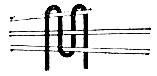 
Рис. 62. Положение рук при трессовании волос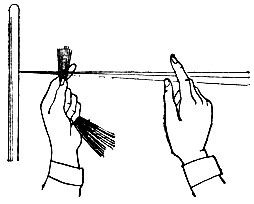 
Рис. 63. Расположение волос между нитями на конечном этапе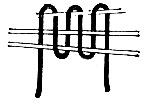 Тресс в один оборот под верхнюю нитку изготавливается в несколько приемов (рис. 62).Первый прием. Указательным и большим пальцами правой руки на карды вытягивают пучок волос и перекладывают его в большой и указательный пальцы левой руки. Ими пучок прикладывают к натянутым ниткам с внутренней стороны на расстоянии примерно 15 см от левой стойки. Конец бородки при этом поднят кверху (бородками называют концы головок волос, остающиеся свободными при закреплении их в нитках). Размер бородки должен быть 3,5 - 4 см. Пальцами левой руки придерживают пучок волос до конца закрепления бородки пятым приемом.Второй прием. Указательным и большим пальцами правой руки захватывают и протаскивают конец бородки на себя между верхней и средней нитками, прижимая пучок к ним. Бородка волос при этом также поднята кверху.Третий прием. Указательным и большим пальцами правой руки захватывают конец бородки волос и протаскивают его на себя между верхней и средней нитками. После этого опускают волосы вниз, обкручивая их вокруг всех ниток, и перекладывают в пальцы левой руки. Конец бородки волос поднимается кверху.Четвертый прием. Указательным и большим пальцами правой руки захватывают конец бородки между верхней и средней нитками и протаскивают на себя. Конец бородки при этом поднят кверху.Пятый прием. Указательным пальцем правой руки захватывают нижнюю нитку снизу, поднимают ее на себя вверх до прохода этого же пальца между верхней и средней нитками, захватывают конец бородки волос и протаскивают между нитками на себя. Ногтем большого пальца правой руки подвигают трессованный пучок волос к левой стойке вплотную к закреплению.При изготовлении покрышки на 1 см втрессовывается 14 пучков волос. После изготовления покрышки трессование производят под верхнюю нитку, но в два оборота. Расположение волос между нитями в этом случае напоминает две буквы М (рис. 63). Трессование волос под верхнюю нитку придает косе пышность. Трессование в два оборота под верхнюю нитку производится аналогично приведенному выше описанию трессования в один оборот под верхнюю нитку, но с повторением второго, третьего и четвертого приемов. Тресс косы имеет от 3 до 5 пучков волос на 1 см.После вплетения волосы между нитями с одной стороны образуют нечто вроде свисающей бахромы, а с другой (со стороны головок) - бородку длиной 3,5 - 4 см.Изготовленный тресс закрепляется нижней ниткой. Для этого пальцами правой руки из стойки вынимают нижний колок и его нитью обертывают сверху вниз натянутые нитки. Образовав петлю, подвигают ее вплотную к трессу, делая 4 - 5 таких петель. После закрепления остающиеся концы ниток срезаются.Чтобы при трессовании волосы не скользили в пальцах, последние смачивают о влажную губку. После изготовления трех трессов приступают к их навертыванию.Навертывание трессов на тесьму производят с помощью навертывательного станка (см. рис. 56), а при отсутствии его используют правую стойку рамы для вплетения волос.Навертывание трессов па тесьму и соединение их в косу производится следующим образом: берут 1,5 - 2 м хлопчатобумажной тесьмы, складывают ее вдвое (для прочности), навертывают тесьму на навертывательный станок, оставляя один конец свободным.При использовании рамы для вплетения волос тесьму продевают в отверстие для колка правой стойки. Закрепляют ее в отверстии наматыванием продернутого конца тесьмы на палочку; другой конец остается свободным. К свободному концу тесьмы крепко пришивают конец тресса так, чтобы он не оторвался при любом расчесывании.Тресс пришивают таким образом, чтобы волосы падали вниз. Сначала навертывают его без покрышки.Пришив тресс к тесьме, крепко зажимают пришитый конец указательным и большим пальцами левой руки, а правой вращают навертывательный станок или палочку, чтобы тесьма закрутилась в тугой жгут. После этого начинают спирально навертывать тресс вокруг жгута.При навертывании тресса бородка его должна быть внутри. Первые 10 см навертывают вплотную - тресс к трессу, далее распределение его на жгуте (в зависимости от длины волос) производится таким образом, чтобы длина жгута в готовой пряди косы в среднем равнялась 1/3 - 1/4 длины пряди. Чем длиннее волосы, тем короче жгут в пряди косы.Тесьму периодически подкручивают, чтобы жгут оставался тугим. Чтобы тресс не спускался по тесьме, через каждые 7 - 10 см его пришивают к тесьме. После накручивания всего тресса тесьму отрезают, оставляя кончик (примерно 3 см). Готовую прядь берут сначала за нижний конец и расчесывают волосы сверху вниз, затем захватывают за другой конец (со стороны отрезанной тесьмы) и снова расчесывают.Готовую прядь откладывают, а затем приступают к навертыванию второго тресса, затем третьего (с покрышкой).Навертывание второго и третьего трессов и расчесывание прядей производится аналогично тому, как это делается при изготовлении первой пряди косы.В трессе с покрышкой последнюю не накручивают, а тесьму отрезают, оставляя конец (примерно 15 см). Все три пряди сшивают вместе - тесьма к тесьме. Свободный конец тесьмы пряди с покрышкой закрепляют на навертывательном станке или продевают в отверстие для колка правой стойки. В том месте, где три пряди сшиты, вкалывают иголку с ниткой. Тесьму скручивают в жгут, 4 - 5 см жгута обкручивают вплотную нитками (одна к другой), оставленными с иголкой в жгуте. Нитки закрепляют прокалыванием жгута иголкой у конца обернутых ниток (вплотную к ним). Делают из этого жгута петлю-ушко и закрепляют его пришиванием. Нитку не обрывают. Остаток тесьмы отрезают вплотную у места закрепления жгута.В ушко продевают кусочек тесьмы и привязывают косу ближе к правой стойке. После этого приступают к навертыванию покрышки и оформлению ушка, прикрывая при этом все видимые кусочки тесьмы в месте закрепления петли. В пальцы правой руки берут покрышку, а в пальцы левой - косу и обертывают ушко покрышки вплотную - тресс к трессу. После накручивания всей покрышки конец ее закрепляют витками, а ушко обертывают нитками таким образом, что видимым остается примерно 0,5 см ушка. Оформив его, закрепляют нитки. Для этого перед началом навернутых ниток прокалывают ушко иголкой насквозь через навернутые пряди, а затем продевают иголку в ушко. Повторяют это два раза. После такого закрепления нитку срезают, а косу вынимают из петли.Обернутое нитками место ушка обжимают плоскогубцами. Готовую косу берут за концы, перевертывают ушком вниз и расчесывают, затем берут за ушко и снова слегка расчесывают, поглаживая волосы сверху вниз. Ушко у косы оформляют не нитками, а волосами. Можно также делать ушко, как это описано выше, для каждой пряди косы. В этом случае для прически берут одну, две или все три пряди.